BMW MOTORRAD R1200RT, 92kWWB10A0304JZ264986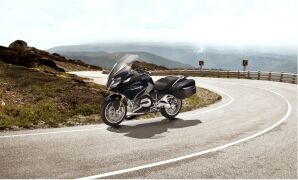 Barvacarbon-schwarz metallicZvláštní výbavy z výroby:0143 Bluetooth rozhraní0182 DTC0191 Dynamic ESA0193 Keyless Ride0202 Denní světlomet0204 Hill Start Control0219 Deluxe Headlight0222 Asistent řazení Pro0224 Jízdní režimy Pro0230 Komfortní paket0233 Paket Touring0235 Paket Dynamik0268 Audiosystem ECE0272 Příprava navigační zařízení0350 Výfukový systém chromovaný0377 Informační štítek pohotovostní služba0380 Návod k obsluze německy0395 Rádio0417 Centrální zamykání0518 Vyhřívání sedadla0530 Kontrola tlaku v pneumatikách0538 Regulace rychlosti05AC ABS PRO0603 Výstražný systém proti krádeži06AC Inteligentní nouzové volání06AE Teleservices0748 Provedení Německo0764 Zásuvka0862 Style 2